Your recent request for information is replicated below, together with our response.Details of official journeys undertaken by the former First Minister Nicola Sturgeon have never been published on the Scottish Government publications system. The reason given for this are that non-public, even retrospectively, was on police advice.Please provide the following information -Details of the police advice given to the former FM or her staff as it pertains to the non-publication of details of official journeys.Having made enquiry with the relevant parties, I can confirm that in terms of Section 17 of the Act the information sought is not held by Police Scotland.I can further advise, to be of assistance, that information relating to the First Minister’s travel is held by Police Scotland but that details of same have previously been refused in response to FOI requests.  The supporting rationale may be of interest to you and is articulated in an FOI response document available online.If you require any further assistance please contact us quoting the reference above.You can request a review of this response within the next 40 working days by email or by letter (Information Management - FOI, Police Scotland, Clyde Gateway, 2 French Street, Dalmarnock, G40 4EH).  Requests must include the reason for your dissatisfaction.If you remain dissatisfied following our review response, you can appeal to the Office of the Scottish Information Commissioner (OSIC) within 6 months - online, by email or by letter (OSIC, Kinburn Castle, Doubledykes Road, St Andrews, KY16 9DS).Following an OSIC appeal, you can appeal to the Court of Session on a point of law only. This response will be added to our Disclosure Log in seven days' time.Every effort has been taken to ensure our response is as accessible as possible. If you require this response to be provided in an alternative format, please let us know.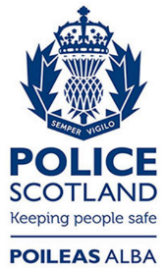 Freedom of Information ResponseOur reference:  FOI 23-0899Responded to:  02 May 2023